   Smer: Finansijski tehničar   PITANJA: Građansko vaspitanje1.	Ljudska prava i slobode – pristup informacijama i socijalno-ekonomska prava2.	Upoznavanje sa izvorima informacija – državni organi3.	Javna informacija; pristup informacijama4.	Ograničenja u pristupu informacijama od javnog značaja5.	Procedura podnošenja zahteva ia pristup informacijama6.	Zaštita prava na informisanje – uloga poverenika7.	Mediji kao izvor informacija – pitanje verodostojnosti8.	Razumevanje i tumačenje medijskih poruka9.	Mehanizmi medijske manipulacije10.	Uticaj tačke gledišta na objektivnost informacija11.	Selekcija informacija: objektivnost kao odgovornost12.	Uloga medija u savremenom društvu13.	Planiranje karijere i ulazak u svet rada14.	Samoprocena i veštine predstavljanja sopstvenih karakteristika značajnih za dalje profesionalno obrazovanje15.	Razgovor sa poslodavcem16.	Traženje informacija značajnih za profesionalno obrazovanje i traženje poslaVerska nastava1.	Hrišćansko shvatanje istorije2.	Eshaton – Carstvo Božje3.	Cilj stvaranja sveta4.	Carstvo Božje kao Liturgija5.	Pomesna crkva6.	Odnos pomesne i vaseljenske Crkve7.	Jedinstvo Crkve u Episkopu8.	Teologija pravoslavne umetnosti9.	Crkva i svet10.	Jedinstvo Crkve na vaseljenskom nivou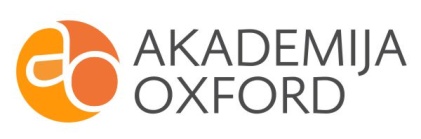 